Додатокдо рішення виконавчого комітетуПорядок організації та проведення електронного зарахування дітей до першого класу закладів загальної середньої освіти Тернопільської міської ради.Електронне зарахування дітей до першого класу закладів загальної середньої освіти Тернопільської міської ради з використанням системи “Україна. ІСУО інформаційна система управління освітою” запроваджується з 01 квітня 2021 року з метою забезпечення прозорості, відкритості, запровадження єдиного підходу до зарахування дітей до початкової школи.1.	Електронна черга1.1.	Тернопільська міська рада використовує для електронної реєстрації (зарахування) дітей до першого класу закладів загальної середньої освіти портал https://SCHOOL.ISUO.ORG (надалі - Система).Електронна черга до першого класу закладів загальної середньої освіти забезпечує відкритий і неупереджений процес управління чергами в закладах освіти.Дані про стан статусів заявок і повна історія подій зберігаються в розподіленому криптографічному реєстрі.1.2.	Електронне зарахування дітей до першого класу закладів загальної середньої освіти Тернопільської міської ради відбувається після попередньої електронної реєстрації дитини.Електронна реєстрація на відповідний навчальний період через Систему здійснюється у два етапи:основна хвиля - з 01 березня до 31 травня;додаткова хвиля (виключно на вільні місця) після 15 червня.Зарахування дитини до першого класу закладу освіти здійснюється відповідно до наказу його керівника та попереднього електронного зарахування. Зарахування дитини до закладу освіти здійснюється у кілька етапи:основний - 01 червня,додатковий - виключно на вільні місця за результатами жеребкування до 15 червня.виключно на вільні місця – після 15 червня.Електронна реєстрація дитиниЕлектронну реєстрацію дитини в перші класи закладів загальної середньої освіти може здійснювати:Один з батьків або законний представник дитини самостійно.Адміністратор закладу (за зверненням батьків).Розгляд заявки відбувається в загальному порядку – у порядку загальної черги. Інформація щодо статусу обробки заявки надходитиме одному з батьків або законному представнику дитини на вказану ними адресу електронної пошти.При реєстрації один з батьків або законний представник дитини самостійно виконує такий алгоритм:РЕЄСТРАЦІЯ ПРЕДСТАВНИКА ДИТИНИ І ВХІД НА ПОРТАЛДля початку роботи відкрийте у Вашому інтернет-браузері портал  оберіть пункт «Вхід».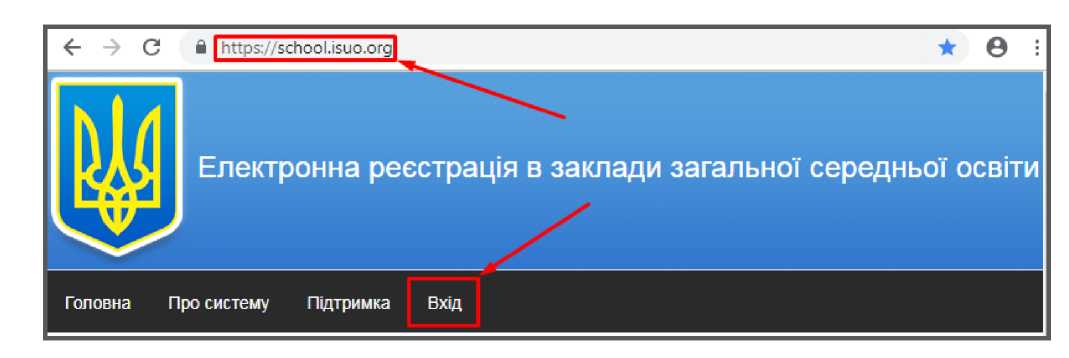 Якщо ви вперше використовуєте систему, натисніть кнопку  у вікні входу. Заповніть анкету користувача, виконайте захист від спаму, дайте згоду на обробку персональних даних і натисніть кнопку «Реєстрація».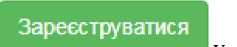 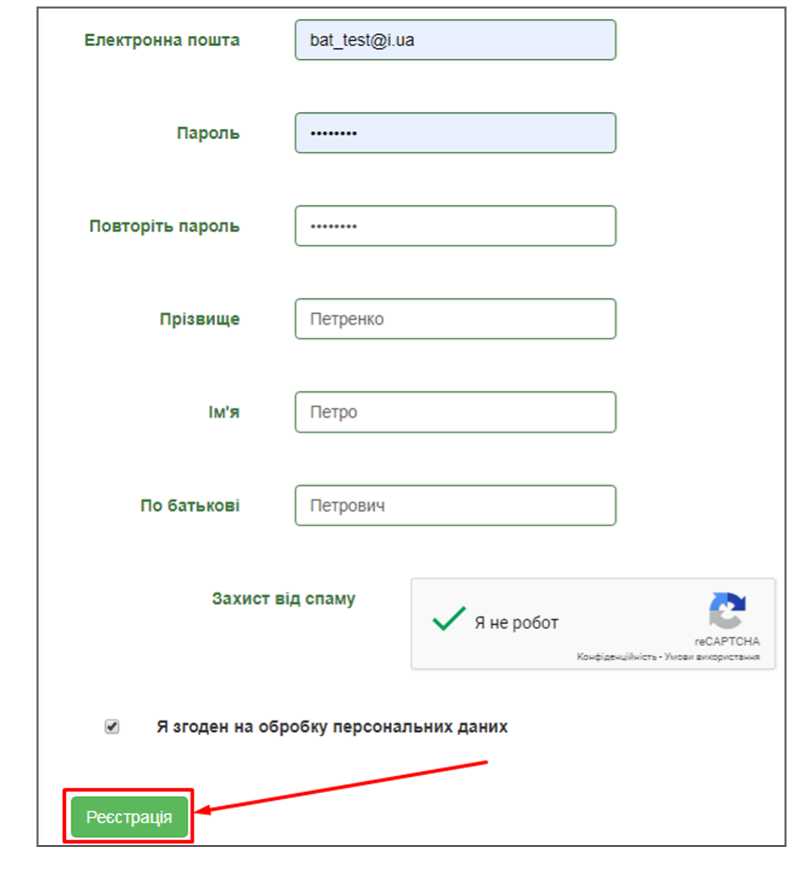 На Вашу електронну пошту буде надіслано лист з посиланням для активації облікового запису. Перейдіть за посиланням. Після цього знову відкрийте портал  і натисніть кнопку «Вхід» в головному меню.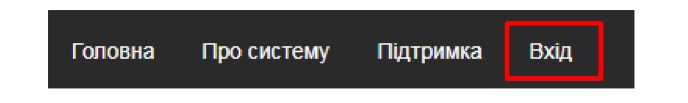 Введіть ваші логін та пароль у відповідні поля і натисніть кнопку «Вхід» під ними.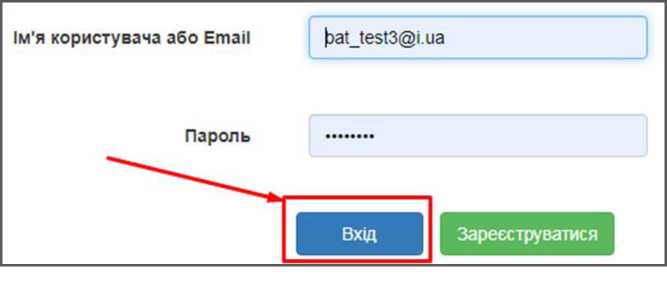 Перейдіть у розділ «Кабінет батьків» і перейдіть за посиланням «Заповнити інформацію».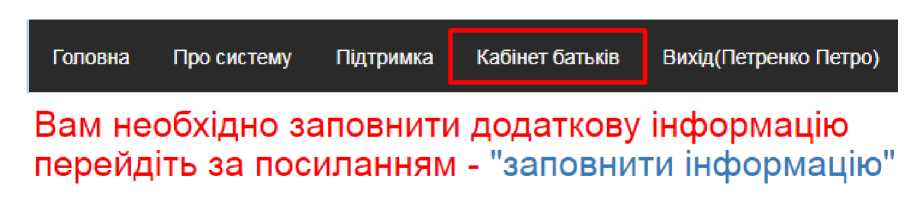 Заповніть анкету з особистими даними достовірною інформацією і натисніть кнопку «Зберегти».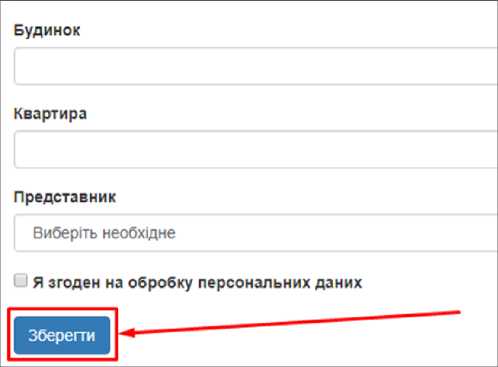 Після введення додаткової інформації у Вас з’явиться можливість додати картку дитини і подати заяву до школи.РЕЄСТРАЦІЯ ДИТИНИ І СТВОРЕННЯ ЗАЯВИДля створення картки дитини перейдіть у розділ «Кабінет батьків» і натисніть кнопку «Додати картку дитини».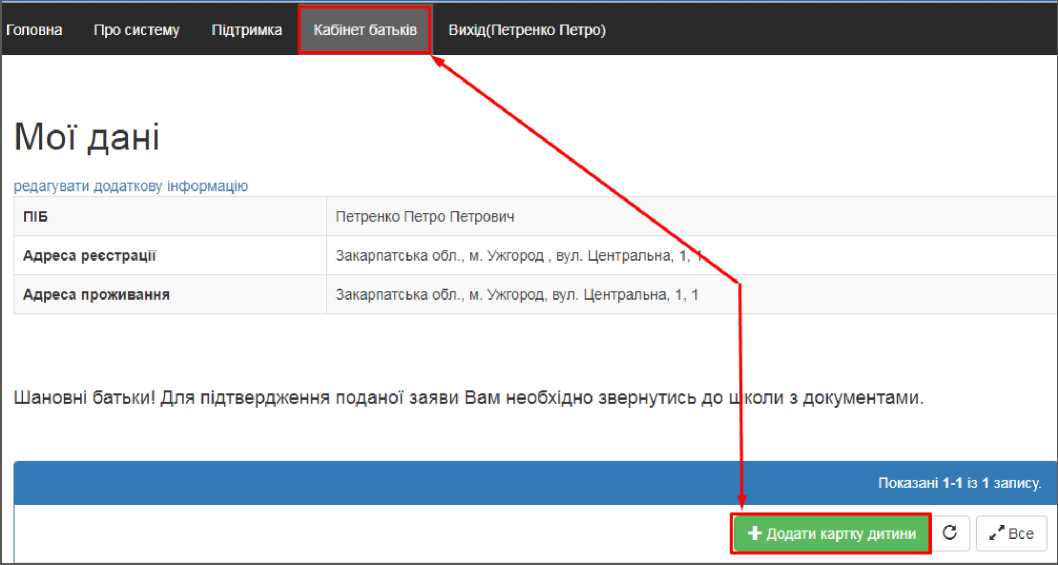 Заповніть анкету дитини і натисніть кнопку «Зберегти».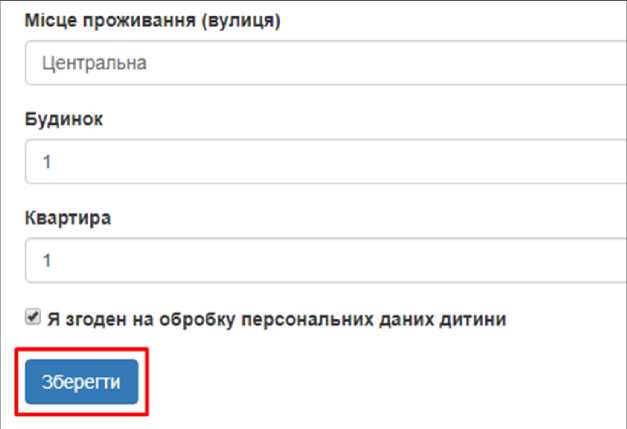 Поверніться до розділу «Кабінет батьків». Ваша дитина з’явилась в переліку. Натисніть кнопку «Подати заяву»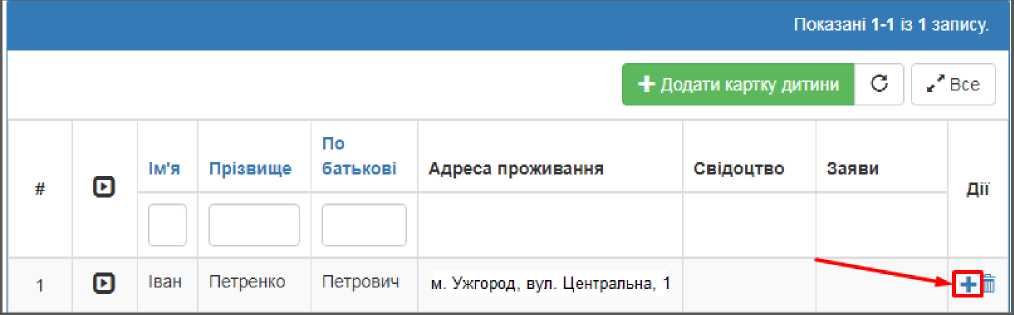 Оберіть область, відділ освіти та бажаний заклад. За потреби оберіть з переліку право на першочергове зарахування* та зробіть коментар. Після цього натисніть «Зберегти».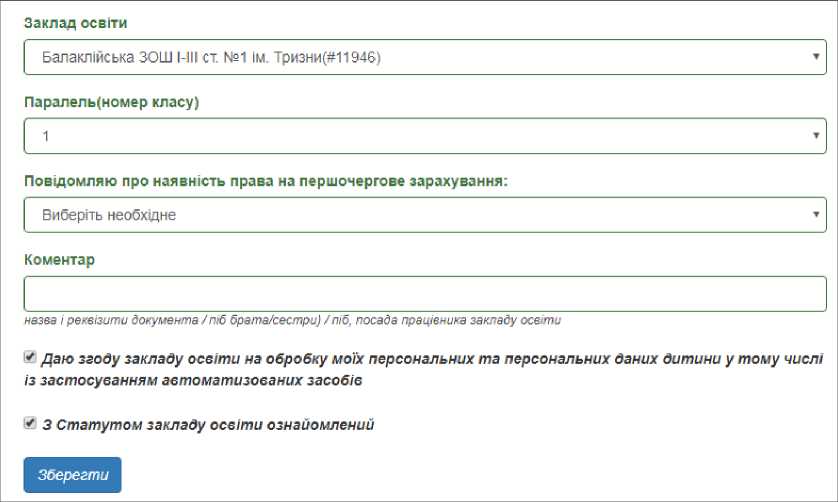 *Право на першочергове зарахування мають діти:місце проживання дитини на території обслуговування школи підтверджене1;у закладі освіти навчаються рідні (усиновлені) брати/сестри;є дитиною працівника цього закладу освіти;дитина є випускником дошкільного підрозділу цього закладу освіти (для закладів ПШ № 2, ПШ № 3, ПШ № 5).1 Підтвердити місце проживання дитини можна документами визначеними у п.8 Постанови Кабінету Міністрів України від 13 вересня 2017 року № 684 «Про затвердження Порядку ведення обліку дітей дошкільного, шкільного віку, вихованців та учнів». https://zakon.rada.gov.ua/laws/show/684-2017-%D0%BFТериторія обслуговування закладів визначається рішенням виконавчого комітету Тернопільської міської ради на відповідний навчальний рік.В розділі «Кабінет батьків» можна створити декілька карток дітей, а на кожну дитину можна створити декілька заяв до різних закладів освіти (не більше 3). Для створення додаткових карток чи заяв виконайте ті ж самі дії, що і для першого їх створення.Зарахування дитини в обраний заклад освіти з правом на першочергове зарахування гарантується Законом. Також батьки мають право подати електронну заявку до будь-якого іншого закладу – до нього дитина може бути зарахована на вільні місця.Увага! Для підтвердження електронної заяви після її подання обов’язково зверніться до закладу освіти з документами, визначеними у пункті 4.2.Щоб відобразити перелік усіх заяв дитини, в розділі «Кабінет батьків» клацніть на прізвище або ім’я дитини.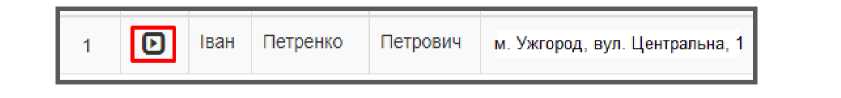 За потреби Ви можете відредагувати, видалити заяви або навіть картку дитини за допомогою кнопок  (наприклад, якщо при заповненні були допущені помилки).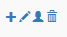 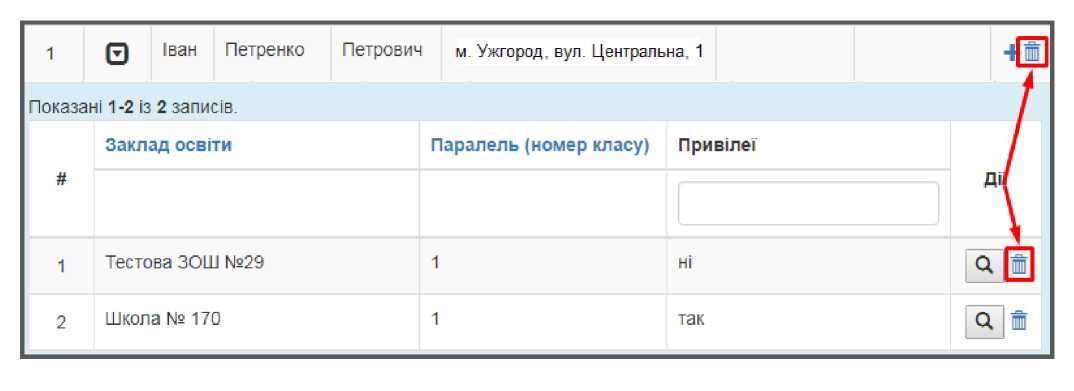 Після подання заява оброблюється працівником школи. Якщо в заяві були відсутні помилки чи порушення, ви надали всі необхідні документи, вона додається до переліку прийнятих заяв, про що Вам приходить повідомлення на вказану при реєстрації електронну пошту.Якщо спроможність закладу дозволяє, за прийнятими заявами до закладу будуть зараховані всі діти. В іншому випадку до закладу гарантовано потрапляють діти з правом першочергового зарахування. Серед інших дітей право на зарахування визначається жеребкуванням.Адміністратор закладу освіти здійснює реєстрацію заяви в електронну чергу за зверненням батьків або законних представників і наданням ними повного переліку документів, визначеного у п. 4.2..Кожна подана заяву на зарахування до першого класу може мати такі статуси:«Відправлена» - заявка потрапила до бази даних і отримала свій номер у черзі;«Підтверджена» - заявку прийнято, підтверджено електронне зарахування дитини до першого класу даного закладу освіти.;«Відхилена» - відмовлено в зарахуванні дитини до першого класу даного закладу освіти;«Зараховано згідно наказу» - заяву прийнято, підтверджено зарахування дитини до першого класу даного закладу освіти.Про статуси розгляду кожної заяви одному з батьків або законному представнику, який реєстрував дитину, буде приходити сповіщення на електронну пошту.Електронне зарахуванняПісля отримання статусу «Відправлена» щодо зарахування дитини до першого класу один з батьків або законний представник упродовж 15 робочих днів, але не пізніше 31 травня поточного року, зобов’язані принести у вказаний навчальний заклад копії та оригінали документів (згідно з переліком зазначеним у п. 4.2 цього Порядку) та написати відповідну заяву про зарахування до першого класу закладу освіти.У випадку, якщо один з батьків або законний представник не подав документи до навчального закладу відповідно до п. 3.1, заява щодо підтвердження місця зарахування автоматично відхиляється. Надалі місце в черзі не відновлюється, а дитина може бути зарахована на загальних підставах у порядку загальної черги після подання нової заяви.У випадку, якщо один з батьків або законних представників подали декілька заяв на зарахування до першого класу закладів загальної середньої освіти, дитина буде зарахована в той заклад освіти, куди подано оригінали медичних довідок. У такому випадку інші заяви будуть відхилені.Упродовж 01-15 червня заяви про зарахування до першого класу закладу освіти не приймаються, що не виключає права батьків подавати їх після 15 червня на вільні місця за умови попередньої електронної реєстрації та подання документів відповідно до п. 4.2 впродовж 15 робочих днів після отримання статусу «Відправлена» щодо зарахування дитини до першого класу.Статуси «Відхилена» або «Зараховано згідно наказу» заявник отримає тільки після дотримання процедури, описаної у п. 3.1 та п. 3.4.Зарахування дитини до закладу освітиЗарахування дитини до закладу освіти здійснюється відповідно до наказу його керівника, що видається на підставі документів, зазначених у п. 4.2. та враховуючи порядок електронної черги. У випадку подання копій документів, передбачених цим пунктом, оригінали мають бути подані до видання наказу про зарахування.Документи, необхідні для зарахування:Заява про зарахування дитини до першого класу закладу загальної середньої освіти від одного з батьків дитини (законного представника), поданої особисто (з пред’явленням документа, що посвідчує особу заявника) за зразком згідно з додатком 1 до цього Порядку.Оригінал та копія свідоцтва про народження дитини або документа, що посвідчує особу здобувача освіти.Оригінал або копія медичної довідки за формою № 086/о “Медична довідка (витяг з медичної картки амбулаторного хворого)”.Оригінал та копія документа, що підтверджує місце проживання дитини (для підтвердження права на першочергове зарахування).**	Підтвердити місце проживання дитини можна документами визначеними у п.8 Постанови Кабінету Міністрів України від 13 вересня 2017 року № 684 «Про затвердження Порядку ведення обліку дітей дошкільного, шкільного віку, вихованців та учнів». https://zakon.rada.gov.ua/laws/show/684-2017-%D0%BFДля підтвердження інформації про місце проживання дитини надається один з таких документів (за вибором особи, яка подає заяву):довідка про реєстрацію місця проживання особи (дитини або одного з її батьків чи законних представників)(не надається, якщо дитина зареєстрована у Тернопільській міській територіальній громаді, заклад освіти формує довідку самостійно);довідка про взяття на облік внутрішньо переміщеної особи;паспорт громадянина України (тимчасове посвідчення громадянина України, посвідка на постійне проживання, посвідку на тимчасове проживання, посвідчення біженця, посвідчення особи, яка потребує додаткового захисту, посвідчення особи, якій надано тимчасовий захист, довідку про звернення за захистом в Україні) одного з батьків дитини чи інших її законних представників;документ, що засвідчує право власності на відповідне нерухоме майно (свідоцтво про право власності, витяг з Державного реєстру речових прав на нерухоме майно, договір купівлі-продажу, дарування тощо);рішення суду, яке набрало законної сили, про надання особі права на вселення до житлового приміщення, визнання за особою права користування житловим приміщенням або права власності на нього, права на реєстрацію місця проживання;документ, що засвідчує право користування житлом (договір найму/піднайму/оренди тощо), укладений між фізичними особами (що для цілей цього Порядку підтверджує місце проживання за умови його реєстрації відповідно до статті 158 Житлового кодексу України або нотаріального посвідчення відповідно до законодавства) чи між юридичною і фізичною особами, зокрема щодо користування кімнатою в гуртожитку;акт обстеження умов проживання за формою згідно з додатком 9 до Порядку провадження органами опіки та піклування діяльності, пов’язаної із захистом прав дитини, затвердженого постановою Кабінету Міністрів України від 24.09.2008 № 866 “Питання діяльності органів опіки та піклування, пов’язаної із захистом прав дитини”;інший офіційний документ, що містить інформацію про місце проживання (перебування) дитини та/або одного з її батьків чи інших законних представників.У випадку зарахування дитини з особливими освітніми потребами до інклюзивного чи спеціального класу (з його утворенням за відсутності) до заяви додається висновок інклюзивно-ресурсного центру про комплексну (чи повторну) психолого-педагогічну оцінку розвитку дитини.Порядок зарахування дитини до закладу освіти з використанням електронної черги(батькам на вказану при реєстрації електронну пошту приходить повідомлення «Зараховано згідно наказу»):Якщо станом на 31 травня поточного року кількість «Підтверджених» заяв про зарахування не перевищує загальної кількості місць у першому (перших) класі (класах), то не пізніше 1 червня зараховуються усі «Підтверджені» в електронній черзі діти. Їх список із зазначенням їх прізвищ оприлюднюється виключно на інформаційному стенді закладу освіти.Якщо станом на 31 травня поточного року кількість поданих електронних заяв перевищує кількість місць у першому (перших) класі (класах), зарахування «Підтверджених» в електронній черзі дітей відбувається за такими правилами:До 01 червня включно першочергово зараховуються усі діти:місце проживання яких на території обслуговування школи підтверджене;які є рідними (усиновленими) братами та/або сестрами учнів цього закладу освіти;які є дітьми працівників цього закладу освіти;які є випускниками дошкільного підрозділу цього закладу освіти (для закладів ПШ № 2, ПШ № 3, ПШ № 5).До 15 червня включно на вільні місця зараховуються всі інші діти, які не проживають на території обслуговування цього закладу, за результатами жеребкування, відповідно до порядку електронної черги, причому діти, які проживають у Тернопільській міській територіальній громаді зараховуються першочергово.До 15 червня включно зараховуються на вільні місця та за умови утворення окремого (окремих) класу (класів) також і ті діти, які не проживають на території обслуговування цього закладу, але мають бажання здобувати освіту за освітньою програмою, що використовується закладом освіти та затверджена Державною службою якості освіти України. Якщо кількість поданих заяв перевищує загальну кількість місць у такому класі (класах), зарахування дітей відбувається за результатами жеребкування, відповідно до порядку електронної черги, причому діти, які проживають у Тернопільській міській територіальній громаді зараховуються першочергово.Діти зараховуються на вільні місця до закладу освіти за умови подання необхідних документів. Якщо заклад освіти, до якого дитина може бути зарахована на вільне місце, і заклад освіти, на території обслуговування якого проживає ця дитина, розташовані в межах одного населеного пункту, до необхідних документів додається також довідка закладу освіти, на території обслуговування якого проживає дитина, про її відрахування з цього закладу чи незарахування до нього за зразком згідно з додатком 2 до цього Порядку. Така довідка має бути видана закладом освіти, на території якого проживає ця дитина, впродовж одного робочого дня з дати звернення одного з батьків дитини.Впродовж двох робочих днів з дня зарахування дітей відповідно до пункту 4.3.2 заклад освіти оприлюднює з дотриманням Закону України «Про захист персональних даних» на інформаційному стенді закладу освіти, а також на офіційному веб-сайті закладу освіти: - список зарахованих учнів із зазначенням лише їх прізвищ; - оголошення про дату, час, місце і спосіб проведення жеребкування; - інформацію про кількість вільних місць і прізвища дітей, які претендують на вільні місця; - наказ керівника закладу освіти про утворення конкурсної комісії у складі 3 осіб для проведення жеребкування.Якщо кількість дітей, які мають право на першочергове зарахування, перевищує спроможність закладу освіти, невідкладно на вибір батьків таких дітей буде запропоновано перелік закладів освіти, максимально доступних і наближених до місця їх проживання.У випадку, якщо після зарахування дітей у школі залишаються вільні місця, інформація про них розміщується у дводенний термін на інформаційному стенді закладу та його веб-сайті.Після 15 червня заяви на зарахування до першого класу закладу освіти приймаються виключно на вільні місця за умови попередньої електронної реєстрації та подання документів відповідно до п. 4.2 впродовж 15 робочих днів після отримання статусу «Відправлена» щодо зарахування дитини до першого класу. Діти, які проживають у Тернопільській міській територіальній громаді, зараховуються першочергово.Якщо один з батьків чи законних представників дитини звертається після 15 червня щодо зарахування до першого класу по території обслуговування, то за відсутності вільних місць у закладі, на вибір батьків таких дітей буде запропоновано перелік закладів освіти, максимально доступних і наближених до місця їх проживання.Зарахування впродовж навчального року здійснюється виключно на вільні місця в порядку надходження заяв про зарахування.Доступ до персональних данихДоступ до всіх персональних даних заявника відповідно до Закону України «Про захист персональних даних» має лише відповідальний працівник управління освіти і науки, працівник закладу загальної середньої освіти, які використовують персональні дані заявника виключно в межах виконання своїх повноважень.Відповідальні працівники відповідно до п. 5.1. здійснюють свою діяльність відповідно до цього Порядку та несуть відповідальність за внесення, збереження та захист персональних даних заявника (-ів).ПриміткиІнші питання щодо зарахування дітей до першого класу регулюється відповідно до чинного законодавстваМіський голова								Сергій НАДАЛДодаток 1До Порядку організації та проведення електронного зарахування дітей до першого класу закладів загальної середньої освіти Тернопільської міської радиЗразокДиректору ____________________________(повне найменування закладу освіти)________________________________________________________________________(прізвище та ініціали директора)__________________________________________,(прізвище, ім’я, по батькові (за наявності) заявника чи одного з батьків дитини)який (яка) проживає за адресою: ____________________________________________(адреса фактичного місця проживання)Контактний телефон:__________________Адреса електронної поштової скриньки:__________________________ЗАЯВАпро зарахування до закладу освітиПрошу зарахувати ______________________________________________________                                                           (прізвище, ім’я, по батькові (за наявності), дата народження)до першого класу, який (яка) фактично проживає (чи перебуває) за адресою: __________________________________________________________________,зареєстрована за адресою: _______________________________________________________на _________________________________ форму здобуття освіти.Повідомляю про:наявність права на першочергове зарахування: так/ні (потрібне підкреслити) (____________________________________________________________________________); (назва і реквізити документа, що підтверджує проживання на території обслуговування закладу освіти)навчання у закладі освіти рідного (усиновленого) брата/сестри: так/ні (потрібне підкреслити) _________________________________________________________________;                                                    (прізвище, ім’я, по батькові (за наявності) брата/сестри)роботу одного з батьків дитини в закладі освіти так/ні (потрібне підкреслити)_____________________________________________________________________________;                                           (прізвище, ім’я, по батькові (за наявності), посада працівника закладу освіти)навчання дитини у дошкільному підрозділі закладу освіти: так/ні (потрібне підкреслити);потребу у додатковій постійній чи тимчасовій підтримці в освітньому процесі: так*/ні (потрібне підкреслити);*Зазначається лише для дітей з особливими освітніми потребамиінші обставини, що є важливими для належної організації освітнього процесу ____________________________________________________________________________Підтверджую достовірність усієї інформації, зазначеної в цій заяві та у доданих до заяви документах.Додатки:1.2.3.4. «___»   _________ _____ року                                    ________/ __________________/          ( дата)                                                                                              (підпис)          (прізвище, ініціали)Даю згоду на обробку своїх персональних даних і персональних даних дитини «___»   _________ _____ року                                    ________/ __________________/          ( дата)                                                                                              (підпис)          (прізвище, ініціали)З правилами та умовами прийому до закладу освіти, статутом закладу ознайомлена (ознайомлений)«___»   _________ _____ року                                    ________/ __________________/          ( дата)                                                                                              (підпис)          (прізвище, ініціали)Додаток 2До Порядку організації та проведення електронного зарахування дітей до першого класу закладів загальної середньої освіти Тернопільської міської радиЗразокБланк закладу/кутовий штампДОВІДКАЦією довідкою підтверджується, що ________________________________________                                                                                                            (прізвище, ім’я, по батькові (за наявності), дата народження)відрахований(а) (незарахований(а)) із (до) закладу освіти.Директор 									    ________________									             (підпис)